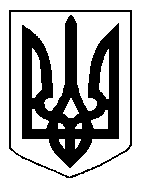 БІЛОЦЕРКІВСЬКА МІСЬКА РАДА	КИЇВСЬКОЇ ОБЛАСТІ	Р І Ш Е Н Н Явід 21 червня 2018 року                                                                                № 2510-53-VIIПро встановлення земельного сервітуту зфізичною особою-підприємцем Коберник Людмилою ЛеонідівноюРозглянувши звернення постійної комісії з питань земельних відносин та земельного кадастру, планування території, будівництва, архітектури, охорони пам’яток, історичного середовища та благоустрою до міського голови від 10 травня 2018 року №193/2-17, протокол постійної комісії з питань  земельних відносин та земельного кадастру, планування території, будівництва, архітектури, охорони пам’яток, історичного середовища та благоустрою від 10 травня 2018 року  №128,  заяву фізичної особи-підприємця Коберник Людмили Леонідівни від 17 квітня  2018 року №2156, відповідно до ст.ст. 12, 98-102 Земельного кодексу України, ч.3 ст. 24 Закону України «Про регулювання містобудівної діяльності», п. 34 ч. 1 ст. 26 Закону України «Про місцеве самоврядування в Україні», міська рада вирішила:1.Укласти договір про встановлення особистого строкового сервітуту з фізичною особою-підприємцем Коберник Людмилою Леонідівною для експлуатації та обслуговування вхідної групи до нежитлового приміщення з літнім майданчиком за адресою: Торгова площа, 2/1, приміщення 36, площею 0,0055 га (з них: під спорудами – 0,0010 га, під проходами та площадками – 0,0045 га), строком на10 (десять) років, за рахунок земель населеного пункту м. Біла Церква.2.Особі, зазначеній в цьому рішенні, укласти  у встановленому порядку договір про встановлення особистого строкового сервітуту.3.Контроль за виконанням цього рішення покласти на постійну комісію з питань  земельних відносин та земельного кадастру, планування території, будівництва, архітектури, охорони пам’яток, історичного середовища та благоустрою.Міський голова                                          	                                                  Г. Дикий